	Тел./факс (85557) 7-67-10, Bht.Elb@tatar.ru сайт: www. городелабуга.рф     РЕШЕНИЕ                                             с.Бехтерево                                               КАРАР      №87                                                                                              03 апреля 2023гО внесении изменений в Решение Совета Бехтеревского сельского поселения Елабужского  муниципального района Республики Татарстан
от 31.01.2022 №48
"О Порядке проведения антикоррупционной экспертизы нормативных правовых актов и проектов нормативных правовых актов Совета Бехтеревского сельского поселения Елабужского  муниципального района Республики Татарстан"В соответствии с Федеральным законом от 05.12.2022 N 498-ФЗ «О внесении изменений в отдельные законодательные акты Российской Федерации»,Совет Бехтеревского сельского поселения Елабужского  муниципального района РЕШИЛ:1. Внести в Положение о Порядке проведения антикоррупционной экспертизы нормативных правовых актов и проектов нормативных правовых актов Совета Бехтеревского сельского поселения Елабужского муниципального района, утверждённый Решением Совета Бехтеревского сельского поселения Елабужского  муниципального района Республики Татарстан от 31.01.2022 № 48 следующие изменения:1.1.Пункт 4.5 Положения дополнить подпунктом «е» следующего содержания:«е) иностранными агентами.".1.2. Абзац 5 пункта 5.4 Положения изложить в следующей редакции:«основные направления развития законодательства Республики Татарстан, определенные ежегодным посланием Главы (Раиса) Республики Татарстан Государственному Совету Республики Татарстан;».1.3. Абзац 7 пункта 5.4 Положения изложить в следующей редакции:«решения федеральных судов и мировых судей Республики Татарстан;».2. Настоящее решение подлежит официальному опубликованию.3. Контроль за исполнением настоящего решения оставляю за собой.                Председатель                                                                 Кусаев Н.В.СОВЕТ БЕХТЕРЕВСКОГО СЕЛЬСКОГО ПОСЕЛЕНИЯ ЕЛАБУЖСКОГО МУНИЦИПАЛЬНОГО РАЙОНАРЕСПУБЛИКИ ТАТАРСТАНулица Гусева, дом 8, с.Бехтерево, Елабужский район, 423638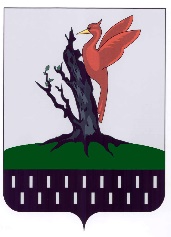 ТАТАРСТАН РЕСПУБЛИКАСЫАЛАБУГА МУНИЦИПАЛЬ РАЙОНЫ  БЕХТЕРЕВ АВЫЛ ЖИРЛЕГЕ СОВЕТЫГусев ур., 8нчы йорт, Бехтерево авылыАлабуга районы, 423638